Муниципальное бюджетное дошкольное образовательное учреждение «Детский сад № 455 г. Челябинска»В поисках математического сундучкав подготовительной к школе группе Доронина Алена Павловна воспитательМуниципальное бюджетное дошкольное образовательное учреждение «Детский сад № 455 г. Челябинска» 2020  Тема: Квест — игра «В поисках математического сундучка»1. Приоритетная образовательная область: «Познавательное развитие «Формирование элементарных математических представлений».2. Форма образовательной деятельности: квест - игра.3. Цель: развивать интерес детей к математике через знакомство с новым видом деятельности – квест - игрой.4. Задачи:Образовательные задачи:-  закреплять  умение детей выполнять счётные операции в пределах 10-ти , классифицировать по нескольким свойствам (цвет, форма, размер, толщина), сравнивать, обобщать, декодировать информацию со знаком отрицания; знания детей о геометрических фигурах, умение классифицировать их по цвету, форме и толщине;- упражнять  детей отбирать палочки нужного цвета и цифрового значения, соответствующие размеру картины, распределять их в пространстве с целью получения нужного образа; закреплять пространственные представления;- закрепить знания о математических знаках, умение делать правильный выбор при их расстановке;- продолжить учить составлять и решать арифметические задачи с опорой на наглядность и на рисунок.Развивающие задачи:- развивать память, внимание, воображение, логическое мышление, способствовать развитию приёмов умственных действий, речи, познавательного интереса, развивать мелкую моторику рук.Воспитательные задачи:-  воспитывать интерес к квест – игре, дружеские отношения.5. Словарная работа: закреплять умение детей отвечать полным предложением.6. Форма организации детей: подгруппа детей подготовительной к школе группе.7. Индивидуальная работа: с Лизой К., Софией Г., закреплять умение выполнять счётные операции в пределах 10 – ти.8. Предшествующая работа: игры с цветными палочками Кюизенера « Продолжи узор», «Расколдуй картинку», дидактические игры с блоками Дьенеша, разучивание физминутки, составление и решение задач по картинкам.9. Материал и оборудование: проектор;  видеообращение злодеев, слайд - презентация; предметы - подсказки (половник, музыкальный треугольник, книга, бутылочка, следы),  три кастрюли с условными обозначениями цвета, формы и толщины, блоки Дьенеша,  палочки Кюизенера, мешочек с цифрами, математический сундучок, уголок природы, картинки морских обитателей, картинки с задачами, картинки для задания с палочками Кюизенера, картинки для задания с блоками Дьенеша.10. Место проведения: музыкальный зал.Ход : (на экране звонок по скайпу – написано «Профессор Иван Цифриков»)(забегает в зал девочка, здоровается с гостями и громко зовёт воспитателя)Девочка: - Алена Павловна, нам звонят по скайпу! (заходит воспитатель с подгруппой детей в зал и отвечает на звонок)(видео-звонок профессора)Профессор Иван Цифриков: - Здравствуйте, мои дорогие друзья!  Я живу в замечательном городе Цифрограде и занимаюсь разными математическими науками. Слышал, что вы  тоже любите  математику и поэтому отправил вам математический сундучок с разными играми. Играйте, занимайтесь, развивайтесь! И меня вспоминайте! Сундучок вам должны доставить в пятницу 7 февраля. Ждите… »Воспитатель: - Ребята, как же нам повезло! Такую замечательную новость нам сообщил профессор, а ещё и посылка ожидается. Будем ждать… Так, подождите….(обращает внимание детей на мольберт, на котором календарь природы - вчерашнее число и день недели, а месяц тот же - февраль). - Какое у нас сегодня число и день недели? Дети: - Сегодня 7 февраля , пятница.Воспитатель: - Правильно, сегодня 7 февраля, пятница! А значит, посылка должна прийти сегодня. Странно. Почтальон разносил уже письма и посылки. Может быть, он  занёс посылку, а мне забыл об этом сказать. Давайте её поищем?(В это время включается видеозапись. На экране злодей Цифроед и его помощник Безфигуркин.)Цифроед:  - Можете ничего не искать! То, что вы ищете уже у нас! (показывают сундучок) Мы самые опасные злодеи в математической стране: Я - Цифроед, а это мой помощник – Безфигуркин. Мы спрятали математический сундучок в надёжном месте, и вам теперь его не найти, а жителей Цифрограда отправили к вам в детский сад. Они не смогут вернуться обратно в свой город, а значит, городом будем править мы! Ха-ха-ха».(злодеи думают, что отключили запись, но запись идёт, и ребята слышат продолжение).Безфигуркин: - А они точно не смогут найти математический сундучок?Цифроед: - Никогда! Если только не найдут предметы - подсказки, которые я случайно обронил. Но до этого они сами не додумаются!(видео выключается.)Воспитатель: - Вот это да! Ребята, вы слышали, что сказали злодеи?Дети: - Да! Что они оставили предметы - подсказки.Воспитатель: - Так, что же нам нужно делать ребята?Дети: - Нам нужно найти эти предметы - подсказки. Отыскать всех жителей Цифрограда.  Вернуть себе математический сундучок. Воспитатель: - Задача не из легких! Вы готовы с ней справиться?Дети: - Да!Воспитатель: - Тогда, нужно отыскать тот самый предмет, который поможет нам начать поиски. Этот предмет может быть самым обычным. (под мольбертом, на полочке лежит половник, дети идут искать предмет, находят половник).Воспитатель: - Кажется, мы нашли первую подсказку. Что это, ребята?Дети: - Половник.Воспитатель: - Самый обычный половник. Разве он должен находиться здесь?Дети: - Нет!Воспитатель: - А где он должен быть? Дети: - На кухне. Им Алла Владимировна наливает нам суп….Воспитатель: - Тогда давайте попробуем  отыскать следующую подсказку?(выходит повариха в колпаке и фартуке. Колпак и фартук украшены геометрическими фигурами. Она мешает в кастрюле геометрические фигуры, зачерпывает их половником, пробует. Повариха задумчивая.)Воспитатель: - Здравствуйте! Кто вы такая и о чём задумались?Виолетта Фигуровна : - Здравствуйте! Меня зовут Виолетта  Фигуровна. Я работала поваром в Цифрограде и готовила вкусные геометрические блюда для его жителей, пока злодей Цифроед не отправил меня сюда. Здесь я не могу ничего приготовить, потому что разучилась читать вот такие (показывает) рецепты, а значит и не смогу вернуться обратно. (огорчённо)Воспитатель: - Ребята, поможем Виолетте Фигуровне?Дети: - Да, поможем!Виолетта Фигуровна : - Прошу выбрать номер рецепта с помощью математической ячейки и найти нужный компонент. (дети выбирают яйцо из ячейки, сзади написана цифра, после этого сразу ищут нужный компонент)1 задание. Игра по блокам Дьенеша (за столами)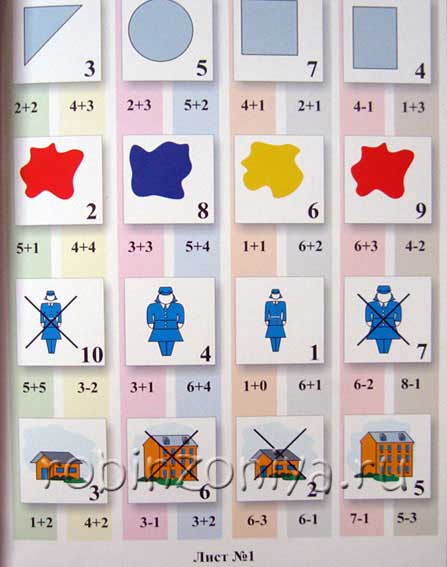 Виолетта Фигуровна :  - Мне нужно приготовить три блюда: - суп из геометрических фигур только жёлтого цвета, - компот из геометрических фигур только треугольной формы - и пирог из самых толстых геометрических фигур. - Поможете мне найти нужные компоненты для всех трёх блюд?Дети: - Да! (Детям предлагаются три кастрюли: на одной приклеено пятно жёлтого цвета, на второй - треугольник, на третей – силуэт толстого человечка. Дети раскладывают геометрические фигуры в соответствии с заданием по цвету, форме и толщине.)Виолетта  Фигуровна : - Какие вы молодцы ребята! Помогли мне найти нужные компоненты для всех трёх блюд, теперь я смогу их приготовить и вернуться в Цифроград. (радостно)(достаёт музыкальный инструмент - треугольник и отдаёт его воспитателю)Виолетта Фигуровна : - Вот нашла здесь этот треугольник. Может он вам пригодиться.(В.Ф. прощается  и уходит)Воспитатель: - Ребята, может быть это следующий предмет – подсказка? Кто из вас знает, к чему относится этот предмет?Дети: - Это музыкальный инструмент. Воспитатель: -  И он поможет нам найти путь дальше. Куда же нам теперь идти?(Дети и воспитатель проходят к нотам. Там они встречают даму, которая ходит из стороны в сторону и что-то бормочет)Воспитатель: - Здравствуйте! Как вас зовут и кто вы?Мадам  Палитра: - Здравствуйте, ребята! Меня зовут Мадам Палитра. В Цифрограде я была знатной ткачихой и ткала для жителей города яркие и разноцветные ковры. К сожалению, после того как злой Цифроед отправил меня сюда, я позабыла как создавать их.Воспитатель: - Ребята, поможем Мадам Палитре? - Я предлагаю каждому из вас сделать разноцветный коврик, чтобы  Мадам Палитра  вспомнила, как  нужно создавать разноцветные ковры.2 задание.  Игра «Сложи картинку по образцу»(Детям даются картинки, по которым  нужно выложить на столе точно такую же)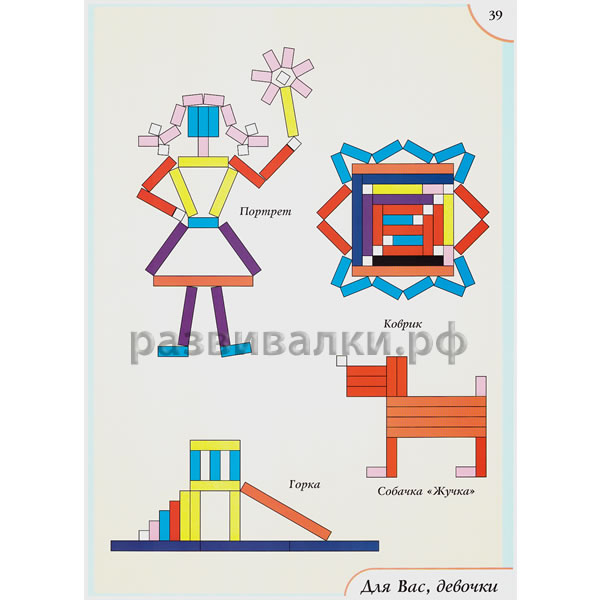 (воспитатель проверяет, справились ли дети с заданием)Воспитатель: - Ребята,  вы выполнили два сложных задания! Молодцы! Давайте немного отдохнём?3 задание: ФизминуткаМадам  Палитра: - Спасибо вам, ребята! Вы мне очень помогли. Теперь я могу вернуться в Цифроград и продолжить свою работу.(Достаёт книгу, и отдаёт её воспитателю)Мадам  Палитра: - Вот нашла здесь очень интересную книгу. Думаю, она вам может пригодиться.Воспитатель: - Ребята, мы получили очередной предмет - подсказку. Куда же нам теперь идти?(Дети и воспитатель проходят к книжной полочке. Там они встречают двух людей, которые о чём - то спорят)Воспитатель: - Здравствуйте! Кто вы и о чём здесь спорите?Знаки: - Здравствуйте! 1 знак: - Мы математические Знаки. В Цифрограде мы были инспекторами математических уравнений и следили за порядком в городе. 2 знак: - К нам обращались жители с самыми разными вопросами, и мы помогали им определить, где больше, где меньше, а где равно. 1 знак: - Но после того, как Цифроед отправил нас сюда, мы совершенно забыли какие знаки и куда нужно ставить. 2 знак: - И теперь не можем помочь жителям Цифрограда , поэтому сами спорим.Воспитатель: - Ребята поможем Знакам?4 задание. «Поможем Знакам»Задание А. Отгадывание загадок.1 знак: - Помогите нам разрешить 1 спор между двумя словами. Воспитатель: - А что это за слова?2 знак: - Отгадайте наши загадки и узнаете. Первая загадка:Больших размеров достигаетУсами рыба обладает,И любит в ямах зимовать.Так как же эту рыбу звать?Дети: - Сом.(на экране картинка и слово «сом»)1 знак: - Вторая загадка:Это что за великан
Держит в хоботе  фонтан?
Умываться любит он,
И зовут чистюлю ...! (Слон)(на экране картинка и слово «слон»)Задание Б. «Какое слово длиннее?»Воспитатель: - Ребята,  посчитаем, сколько букв в каждом слове, определим слово, которое длиннее и поставим знак. Дети: - В слове «сом» - 3 буквы, а в слове «слон» - 4 буквы, слово «сом» короче слова «слон», поэтому нужно поставить знак «меньше».(на экране между словами появляется знак «меньше»)2 знак: - С первым спором справились!Задание В. «В каком имени больше гласных звуков?»(на экране появляются две девочки-подружки)1 знак: -  Это две подружки Маша и Марина. Маша считает, что в её имени больше гласных звуков, чем в имени Марины, а Марина - наоборот. Помогите решить их спор?Воспитатель: - Ребята, определим, сколько гласных звуков в именах девочек?Дети: - В имени «Марина» - 3 гласных звука, а в имени «Маша» - 2 гласных звука.Воспитатель: - Какой знак нужно поставить между ними?Дети: - Между девочками Марина и Маша надо поставить знак «больше».(на экране появляется знак «больше»)2 знак: - Молодцы, ребята! Осталось решить последний спор. Задание Г. «Реши уравнение»(на экране появляются слова: «шар» и «шум»)1 знак: - Ребята, слово «шар» и слово «шум» постоянно спорят и ни как не могут решить, кто из них длиннее, а кто короче? Помогите им решить спор.Дети: - В слове «шар» 3 буквы и в слове «шум» тоже 3 буквы, поэтому между ними мы поставим, ставим знак «равно».Знаки: - Спасибо вам, ребята за помощь! 2 знак: - Теперь и нам спорить не о чем! И мы можем вернуться в свой родной город. Воспитатель: - А вы не видели или не находили здесь что-нибудь необычное?1 знак: - Может быть, это покажется вам необычным.(Знаки обращают внимание детей на пустую баночку, которая валяется на полу)2 знак: - В ней была краска, но кто-то опрокинул её и вся краска разлилась. Тот, кто это сделал, теперь оставляет за собой чёрный след.Воспитатель: - Ребята, нам нужно идти по следам.(Дети и воспитатель идут по следам, которые приводят к Безфигуркину)Воспитатель: - Здравствуйте, господин Безфигуркин! Мы пришли за математическим сундучком, который нам отправил профессор Иван Цифриков. Отдайте его нам, пожалуйста!Безфигуркин: - Вы всё-таки добрались до нас! Как вам это удалось? Но сундучка вы всё равно не получите! Чтобы пройти дальше, вам нужно отгадать код замка, а для этого Вам нужно составить и решить трудные задачки. Воспитатель: - Ребята, нужно составить и решить задачи по картинкам, вы готовы?Дети: - Да!5 задание . «Составь и реши задачи по картинкам»(Дети составляют и решают задачи по предложенным трём картинкам. При получении ответа на задачу отщёлкивается код на замке)Воспитатель: - Давайте назовем, какой у нас получился код (……..)Безфигуркин: - Какие вы сообразительные! Но Цифроеда вам трудно будет победить! (шёпотом) Если честно, то мне давно уже надоело прислуживать этому злодею, я тоже хочу жить в Цифрограде и как его жители, заниматься чем-нибудь нужным и полезным. Поэтому я вам помогу. (Безфигуркин отдаёт детям мешочек с цифрами внутри)Безфигуркин: - Этот мешочек вам пригодится. Откроете его и узнаете, что там лежит, когда придёт время.Воспитатель: - Спасибо, тебе Безфигуркин!(Воспитатель и дети проходят дальше. Там они видят сидящего за столом Цифроеда, перед которым стоит тарелка с цифрами, в руках у него вилка и нож. Он обедает цифрами).Воспитатель: - Здравствуйте, уважаемый Цифроед! Мы пришли забрать то, что по праву принадлежит нам.Цифроед: - Не ожидал я вас здесь увидеть! Найти меня было не просто, но у вас получилось. Для вас у меня осталось последнее задание, если вы с ним справитесь, то мне придётся отдать вам математический сундучок.Воспитатель и дети: - Мы справимся!Цифроед: - У меня есть любимые морские обитатели: осьминог, морская звезда и рыбка - клоун. Все мои любимцы, так же как и я, очень любят цифры. У каждого из них есть своя любимая. Попробуйте догадаться, что это за цифры. Я бы предложил вам свои цифры, да вот беда, съел все на обед. А без цифр вы не справитесь с заданием. (смеясь над ними)Воспитатель: - Ребята, что же нам теперь делать? Где взять цифры?Дети: - Посмотреть в мешочке.(Воспитатель открывает мешочек и достает от туда цифры)6 задание. «Определи любимую цифру морского обитателя»Воспитатель: - Теперь мы справимся с заданием. Посмотрите на первую картинку. Кто на ней изображён?Дети: - Осьминог.Воспитатель: - Как вы думаете, какая цифра его любимая?Дети: - Цифра восемь.Воспитатель: - Почему?Дети: - Потому что у него восемь ног.Воспитатель: - Найдите в мешочке цифру 8 и положите её рядом с картинкой осьминога.(дети выполняют задание)Воспитатель: - Кто изображён на второй картинке?Дети: - Морская звезда.Воспитатель: - Как вы думаете, какая любимая цифра может быть у морской звезды?Дети: Цифра пять.Воспитатель: - Почему?Дети: - Потому что она пятиконечная.Воспитатель: - Найдите в мешочке цифру 5 и положите её рядом с картинкой звезды.(дети выполняют задание)Воспитатель: - Кто изображён на третьей картинке?Дети: - Рыбка - клоун.Воспитатель: - Даже не знаю, какая любимая цифра может быть у рыбы-клоуна? Может быть, вы догадались?Дети: - Цифра три.Воспитатель: - Почему?Дети: - Потому что у неё три белых полоски на оранжевом тельце.Воспитатель: - Найдите в мешочке цифру 3 и положите её рядом с картинкой рыбки.Цифроед: - Ребята, вы справились с последним заданием! И я вынужден отдать вам математический сундучок. (Передаёт математический сундучок в руки воспитателя. Набираем код)Цифроед: - Вы его заслужили! В нём много интересных математических игр и пособий, вот таких как эта (показывает игру).Рефлексия:Воспитатель: - Ребята, какой полезный поступок мы сегодня с Вами совершили?- Трудно вам было помогать жителям Цифрограда?- Какое задание было самым трудным? Почему?- А с каким заданием вам удалось справиться быстро и легко?- Ребята, Вы сегодня очень порадовали меня своими знаниями!  И я горжусь, что вы у меня такие добрые воспитанники, которые всегда готовы прийти на помощь всем, кто в ней нуждается.- А теперь, давайте попрощаемся с гостями.  И  я предлагаю вам пройти в группу и там рассмотреть всё содержимое математического сундучка.Мы по лесенке шагаем
И ступеньки мы считаем.     Все ступеньки до одной
Знаем в лесенке цветной! Первая это белый листок!    Вторая – розовый лепесток! Третья, как голубой океан!  Четвёртая – красный красивый тюльпан!   Пятая – желтый солнечный свет!Шестая – сиреневый яркий букет!  Седьмая – чёрный пушистый кот!   Восьмая – вкусный вишнёвый торт!  Девятая – синий мой мячик! Десятая – оранжевый зайчик!   (дети шагают на месте)
                       (дети хлопают в ладоши)                      (дети рисуют в воздухе двумя  пальцами квадрат)(дети подносят ладошки к носу и делают вдох)
        (дети делают движения руками, как прыжки дельфинов)
(дети складывают ладошки вместе с локтями)!         (круговые движения руками)
(дети соединяют руки кольцом и чуть наклоняются вперёд)          (дети показывают движение кошачьих лапок)
(ладони вытянуты вперёд, держим торт и дуем на свечи)
(ладони соединяются шариком, движение подбросили и поймали)
(ладони ушки на макушке шевелятся).